Elbląg, dnia 19.11.2020 r.DA.2621.27.2020.OSZapytanie ofertoweI. ZAMAWIAJĄCYMiejski Ośrodek Sportu i Rekreacjiul. Karowa  182-300 ElblągTel: 55 625 63 00Fax: 55 625 63 10e-mail: mosir@mosir.elblag.euREGON: 000662959zwraca się z prośbą o złożenie oferty cenowejII. OPIS PRZEDMIOTU ZAMÓWIENIAPrzedmiotem zamówienia jest wybór instytucji finansowej zarządzającej i prowadzącej Pracownicze Plany Kapitałowe dla Zamawiającego zgodnie z warunkami zawartymi w niniejszym zapytaniu oraz na zasadach określonych w ustawie z dnia 4 października 2018r. o pracowniczych planach kapitałowych (tekst jedn. Dz.U. z 2020r. poz. 1342).W ramach przedmiotu zamówienia instytucja finansowa:1) będzie wykonywała obowiązki związane z zarządzaniem i prowadzeniem PPK zgodnie z ustawą o PPK,2) bezpłatnie przeprowadzi w siedzibie Zamawiającego spotkanie informacyjne oraz dostarczy bezpłatnie materiały informacyjne w wersji papierowej i elektronicznej dla pracowników w terminie ustalonym z Zamawiającym przed podpisaniem umowy o prowadzenie PPK w terminie od 11.01.2021r. do 29.01.2021r.bezpłatnie przeszkoli zatrudnionych pracowników Zamawiającego na temat PPK w okresie trwania umowy,bezpłatnie przeprowadzi w siedzibie Zamawiającego szkolenie wskazanych przez Zamawiającego pracowników w zakresie obsługi modułu dla pracodawcy w terminie ustalonym z Zamawiającym 
w ostatecznym terminie do 19.01.2021r.,niezbędne wsparcie przy dostosowaniu modułu do obsługi PPK z programem kadrowo – płacowym posiadanym przez Zamawiającego,wyznaczy dedykowanego opiekuna,nie będzie pobierała żadnych innych opłat, oprócz opłaty za zarządzanie i opłat za osiągnięty wynik finansowy,zapewni bezpłatny serwis internetowy dla pracowników Zamawiającego przystępujących do PPK oraz dla pracowników prowadzących sprawy pracownicze związane z PPK.Informacje o Zamawiającym:Zamawiający informuje, iż na dzień 12 listopada 2020 r. zatrudnia 118 pracowników (limit etatów 132) 
o następującej strukturze wiekowej:Przedmiot główny:Kod CPV: 66131100-8 – usługi inwestycji w fundusze emerytalno – rentoweIII. WARUNKI REALIZACJI PRZEDMIOTU ZAMÓWIENIA:O udzielenie zamówienia mogą ubiegać się instytucje finansowe, które spełniają następujące warunki udziału w postępowaniu:spełniają warunki określone w ustawie o PPK,posiadają uprawnienia do wykonywania określonych prac lub czynności, jeżeli przepisy nakładają taki obowiązek, Warunek zostanie spełniony jeżeli Instytucja Finansowa wykaże, ze posiada wpis do ewidencji PPK prowadzonej przez Polski Fundusz Rozwoju.Podstawą spełnienia warunku będzie dołączony do Formularza ofertowego oryginał lub kopia poświadczona za zgodność z oryginałem dokumentu poświadczającego wpis do ewidencji PPK prowadzonej przez Polski Fundusz Rozwoju. dysponują niezbędną wiedzą i doświadczeniem, a także potencjałem technicznym oraz pracownikami zdolnymi do wykonywania oferowanych usług,znajdują się w sytuacji finansowej i ekonomicznej zapewniającej wykonanie oferowanych usług,W przypadku gdy treść oferty oraz złożonych przez instytucję finansową dokumentów jest niepełna lub zawiera nieścisłości w stosunku do zakresu wymaganego w zapytaniu, Zamawiający może 
w uzasadnionych przypadkach, zwrócić się do instytucji finansowej o uzupełnienie braków lub udzielenie wyjaśnień, w wyznaczonym terminie.Zamawiający udzieli zamówienia instytucji finansowej, której oferta zostanie uznana za najkorzystniejszą po dokonaniu oceny ofert zgodnie z zasadami opisanymi w Rozdziale VI.Instytucja finansowa, której oferta zostanie wybrana za najkorzystniejszą zostanie poinformowana 
o terminie podpisania umowy.Umowy zostaną podpisane z uwzględnieniem wymagań określonych w niniejszym zapytaniu ofertowym oraz na podstawie deklaracji instytucji finansowej zawartych w złożonym Formularzu Ofertowym.W przypadku gdy instytucja finansowa odstąpi od podpisania umowy z Zamawiającym, możliwe jest podpisanie umowy z kolejną instytucją finansową, która w postępowaniu uzyskała kolejną najwyższą liczbę punktów.IV. TERMIN REALIZACJI PRZEDMIOTU ZAMÓWIENIAZawarcie umowy o zarządzanie PPK w terminie od 04.01.2021r. do 08.01.2021r.,Zawarcie umowy o prowadzenie PPK w ostatecznym terminie do 26.02.2021r.V. OPIS SPOSOBU PRZYGOTOWANIA OFERTYOfertę stanowi prawidłowo wypełniony formularz Ofertowy wraz z załącznikami.Oferta musi być podpisana przez osobę lub osoby uprawnione do składania oświadczeń woli 
w imieniu Wykonawcy.Do oferty należy dołączyć:Formularz oferty stanowiący załącznik nr 1 do niniejszego zapytania ofertowego,Oświadczenie o spełnieniu warunków udziału w postępowaniu stanowiący załącznik nr 2,Oświadczenie Instytucji Finansowej o braku powiązań kapitałowych lub osobowych stanowiący załącznik nr 3,Wpis do ewidencji PPK prowadzonej przez PFR,Aktualny odpis z właściwego rejestru, wystawiony nie wcześniej niż 6 miesięcy przed terminem składania ofert.Projekt umowy o zarządzanie PPK,Projekt umowy o prowadzenie PPK.VI.  OPIS SPOSOBU DOKONYWANIA OCENY OFERTPrzy wyborze oferty Zamawiający będzie się kierował następującym kryterium o następującym znaczeniu:cena za zarządzanie PPK (C) – 60%,cena za osiągnięty wynik finansowy (W) – 30%,ocena ekspercka (D) – 10%,Sposób przyznawania punktacji za spełnienie kryterium „cena” zostaną obliczone na podstawie wzoru:cena za zarządzanie PPK (rozumiana jako wynagrodzenie za zarządzanie PPK zgodnie z art. 49 ust. 1 ustawy o PPK – procent wartości aktywów netto funduszu inwestycyjnego, funduszu emerytalnego lub subfunduszu w skali roku)    C = X 60 pkt.gdzie:C - wartość punktowa kryterium,Cmin - najniższa cena ze  złożonych ofert,Co - cena ocenianej oferty cena za osiągnięty wynik (rozumiana jako wynagrodzenie za osiągnięty wynik zgodnie z art. 49 ust. 3 ustawy o PPK – procent wartości aktywów netto funduszu inwestycyjnego, funduszu emerytalnego lub subfunduszu w skali roku)    					W      = 	    X 30 pkt.gdzie:W - wartość punktowa kryterium,W min - najniższa opłata za wynik ze  złożonych ofert,Wo – opłata za wynik ocenianej oferty ocena ekspercka (D) – 10 pktliczba porządkowa w kol. 1 poz. od 1 do 5 – 1 pkt otrzymuje oferta o najwyższej wartości,liczba porządkowa w kol.1 poz. 6 – za każdy benefit 1 pkt – max 5 pkt.Ostateczna ocena punktowa (K) = C+W+D	Informacja o wyniku postępowania zostanie opublikowana na stronie internetowej www.bip.mosir.elblag.eu.VII.  TERMIN WAŻNOŚCI OFERTYInstytucja finansowa składająca ofertę jest nią związana przez okres 140 dni od upływu terminu składania ofert.VIII. MIEJSCE ORAZ TERMIN SKŁADANIA OFERTOferty można składać osobiście w siedzibie Zamawiającego w pok. nr 4, bądź przesłać pocztą 
w terminie do dnia 11.12.2020 r. do godz. 12.00 na adres: Miejski Ośrodek Sportu i Rekreacjiul. Karowa 1, 82-300 Elblągbądź mailowo na adres: zamowienia@mosir.elblag.euOfertę dostarczoną osobiście bądź przesłaną pocztą należy złożyć w zamkniętej kopercie z napisem „Wybór instytucji finansowej zarządzającej i prowadzącej PPK”Osobą upoważnioną do kontaktów z Wykonawcami w sprawach przedmiotu zamówienia jest 
Agnieszka Bienert, tel. 55 625 6303Wszelką korespondencję kierowaną do Zamawiającego drogą elektroniczną dotyczącą niniejszego postępowania należy oznaczać: „Oferta – PPK”. Zamawiający nie dopuszcza składania ofert częściowych ani wariantowych.Zamawiający zastrzega sobie prawo do:unieważnienia zapytania ofertowego na każdym etapie bez wskazania przyczyny,poprawienia oczywistej omyłki pisarskiej,negocjacji cenowych z Instytucją Finansową, która złoży ważną ofertę,negocjacji warunków oraz zapisów umowy o zarządzanie PPK,negocjacji warunków oraz zapisów umowy o prowadzenie PPK.IX. KLAUZULA INFORMACYJNAW przypadku przekazania wraz z Ofertą danych osobowych osób fizycznych, Zamawiający informuje osoby, których przedmiotowe dane osobowe dotyczą, zgodnie z art. 13 Rozporządzenia Parlamentu Europejskiego 
i Rady (UE) 2016/679 z dnia 27 kwietnia 2016 r. w sprawie ochrony osób fizycznych w związku 
z przetwarzaniem danych osobowych i w sprawie swobodnego przepływu takich danych oraz uchylenia dyrektywy 95/46/WE (ogólne rozporządzenie o ochronie danych) (Dz. Urz. UE L 119.1 z późn. zm.), że:administratorem Państwa danych osobowych jest Miejski Ośrodek Sportu i Rekreacji z siedzibą 
w Elblągu przy ul. Karowej 1 zwany dalej Administratorem; Administrator prowadzi operacje przetwarzania Państwa danych osobowych,kontakt do inspektora danych osobowych, e-mail: iod@mosir.elblag.eu,Państwa dane osobowe przetwarzane będą w celach związanych z realizacją postanowień umowy 
i nie będą udostępniane innym odbiorcom,podstawą przetwarzania Państwa danych osobowych jest art. 6 ust. 1 pkt a) ogólnego rozporządzenia 
o ochronie danych (RODO);podanie danych jest niezbędne do realizacji postanowień umowy, w przypadku niepodania danych zawarcie umowy jest niemożliwe,posiadają Państwo prawo do:żądania od Administratora dostępu do swoich danych osobowych, ich sprostowania, usunięcia lub ograniczenia przetwarzania danych osobowych,wniesienia sprzeciwu wobec takiego przetwarzania, przenoszenia danych,wniesienia skargi do organu nadzorczego,cofnięcia zgody na przetwarzanie danych osobowych.Państwa dane osobowe nie podlegają zautomatyzowanemu podejmowaniu decyzji, w tym profilowaniu,Państwa dane osobowe będą przechowywane przez okres 5 lat.Zamawiający dodatkowo informuje, że instytucja finansowa składając ofertę zobowiązana jest do realizacji obowiązku informacyjnego zgodnie z art. 13 RODO względem osób fizycznych, których dane osobowe dotyczą i od których dane te wykonawca bezpośrednio pozyskał.X. ZAŁĄCZNIKIZałącznik nr 1 – Formularz oferty,Załącznik nr 2 – Oświadczenie o spełnieniu warunków udziału w postępowaniu,Załącznik nr 3 – Oświadczenie o braku powiązań kapitałowych lub osobowych.Załącznik nr 1		OFERTA        				W odpowiedzi na zapytanie ofertowe na „Wybór Instytucji Finansowej zarządzającej i prowadzącej Pracownicze Plany Kapitałowe (PPK)”, składamy niniejszą ofertę:Tabela I – cenyTabela II – kryteria oceny eksperckiejIlość programów emerytalnych, w których posiada doświadczenie (proszę zaznaczyć „x” w przypadku posiadania doświadczenia):   OFE          IKE	  IKZE	        PPE       PPO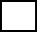 Dodatkowe benefity dla pracowników:Załącznikami do niniejszej formularza stanowiącymi integralną część oferty są:……………………………………………………………………………………………………………………………………………………………………………………………………………………….……………………………………………………………………….Oświadczam(y), że zapoznałem(liśmy) się z treścią zapytania ofertowego, posiadam(y) wszelkie informacje potrzebne dla zrealizowania przedmiotu zamówienia i zobowiązuję(my) się do rzetelnej realizacji zamówienia, zgodnie z warunkami, terminami i wymaganiami podanymi w zapytaniu ofertowym i złożoną ofertą. Zgodnie z europejskim rozporządzeniem o ochronie danych osobowych z dnia 27 kwietnia 2016 r. (Dz. Urz. UE L nr 119, str. 1), wyrażam zgodę na przetwarzanie moich danych osobowych przez administratora danych Miejski Ośrodek Sportu i Rekreacji z siedzibą w Elblągu, ul. Karowa 1, dla potrzeb związanych z realizacją postępowania 
o udzielenie zamówienia publicznego..Podaję dane osobowe dobrowolnie i oświadczam, że są one zgodne z prawdą. Zapoznałem(-am) się z treścią klauzuli informacyjnej w tym z informacją o celu i sposobach przetwarzania danych osobowych oraz prawie dostępu do treści swoich danych i prawie ich poprawiania.……………………, dn. …………….					……………………………………………(MIEJSCOWOŚĆ)	        (DATA)					    (PODPIS OSOBY UPRAWNIONEJ)Załącznik nr 2OŚWIADCZENIEo spełnieniu warunków udziału w postępowaniu na 
„Wybór instytucji finansowej zarządzającej i prowadzącej Pracownicze Plany Kapitałowe (PPK)”Posiadam uprawnienia do wdrożenia i zawarcia umowy o zarządzanie i prowadzenie PPK zgodnie 
z wymogami ustawy z dnia 4 października 2018r. o pracowniczych planach kapitałowych (tekst jedn. Dz.U. z 2020r. poz. 1342), Posiadam doświadczenie oraz uprawnienia do świadczenia usług, jeżeli przepisy prawa nakładają obowiązek ich posiadania.Dysponuję odpowiednim potencjałem technicznym oraz zasobami umożliwiającymi wykonanie zamówienia.Znajduję(my) się w sytuacji ekonomicznej i finansowej zapewniającej prawidłowe wykonanie zamówienia, w stosunku do naszej/mojej firmy nie otwarto likwidacji ani nie ogłoszono upadłości.……………………, dn. …………….					……………………………………………(MIEJSCOWOŚĆ)	        (DATA)					    (PODPIS OSOBY UPRAWNIONEJ)Załącznik nr 3OŚWIADCZENIEo braku powiązań kapitałowych lub osobowych w postępowaniu na „Wybór instytucji finansowej zarządzającej i prowadzącej Pracownicze Plany Kapitałowe (PPK)”Oświadczam, że jestem/ nie jestem powiązany osobowo lub kapitałowo z Zamawiającym. ……………………, dn. …………….					……………………………………………(MIEJSCOWOŚĆ)	        (DATA)					    (PODPIS OSOBY UPRAWNIONEJ)Urodzonych w latachIlość pracowników1951– 196071961 – 1970401971 – 1980371981 – 1990251991 –  19989Razem118L.p.KRYTERIUMILOŚĆ PUNKTÓW1231. Liczba podpisanych umów o prowadzenie PPK na dzień 30.10.2020r.0 lub 12.Liczba placówek dostępnych na terenie miasta Elbląg na dzień 30.10.2020r. 0 lub 13.Wynik finansowy Instytucji Finansowej na dzień 30.10.2020r.0 lub 14.Wartość zarządzanych aktywów netto w PLN na dzień 30.10.2020r.0 lub 15.Ilość programów emerytalnych, w których posiada doświadczenie 0 lub 16.Dodatkowe benefity dla pracowników. Należy wymienić wszystkie i załączyć dokumenty ze szczególnym opisem od 0 do 5ZAMAWIAJĄCYZAMAWIAJĄCYZAMAWIAJĄCYZAMAWIAJĄCYNazwa:      Miejski Ośrodek Sportu i RekreacjiNazwa:      Miejski Ośrodek Sportu i RekreacjiNazwa:      Miejski Ośrodek Sportu i RekreacjiNazwa:      Miejski Ośrodek Sportu i RekreacjiAdres:        82-300 Elbląg,  ul. Karowa  1Adres:        82-300 Elbląg,  ul. Karowa  1Adres:        82-300 Elbląg,  ul. Karowa  1Adres:        82-300 Elbląg,  ul. Karowa  1WYKONAWCA WYKONAWCA WYKONAWCA WYKONAWCA 1.Nazwa: Nazwa: Nazwa: 1.NIP:NIP:NIP:1.Województwo:                                                                       Województwo:                                                                       Województwo:                                                                       1.Miejscowość:Kod pocztowy:Kraj:                                                               1.Adres pocztowy (ulica, nr domu i lokalu): Adres pocztowy (ulica, nr domu i lokalu): Adres pocztowy (ulica, nr domu i lokalu): 1.E-mail:Tel.:                                                                Tel.:                                                                1.Adres internetowy (URL):Faks:                                                              Faks:                                                              WyszczególnienieProcent wartości aktywów netto funduszu w skali rokuWynagrodzenie za zarządzanie PPK (art. 49 ust. 1 ustawy o PPK)Wynagrodzenie za osiągnięty wynik (art. 49 ust. 3 ustawy o PPK)KRYTERIUMIlość/wartośćLiczba podpisanych umów o prowadzenie PPK na dzień 30.10.2020r.Liczba placówek dostępnych na terenie miasta Elbląg na dzień 30.10.2020r.Wynik finansowy Instytucji Finansowej na dzień 30.10.2020r.Wartość zarządzanych aktywów netto w PLN na dzień 30.10.2020r.L.p.Dodatkowe korzyści dla pracownikówNr załącznika z opisem1.2.3.4.5.